Relief After Violent Encounter – Ionia/Montcalm, Inc. (RAVE-I/M, Inc.)ADULT PROGRAM DONATION NEEDSSurvivors of domestic and sexual violence often flee abuse with nothing more than the clothes on their backs. Traumatized and fearful, they turn to us for refuge from the relentless abuse they faced at the hands of their partner. Our shelter provides survivors with everything they need to start over from bedding and towels to toothbrushes and shampoo. And all of it is for free! And that’s why RAVE needs your help by donating items on our wish list. Below is a list Paper Products Toilet Paper Paper TowelKleenexCopy/Printer PaperCleaning Supplies Disinfectant Multipurpose Cleaner BleachDishwasher Soap Disinfectant Spray (i.e., Lysol)Liquid Hand Soap Laundry Detergent / Fabric SoftenerHand Sanitizer Bleach WipesHygiene ProductsShampoo and Conditioner Toothpaste Body WashDeodorant Health Care and First AidAdult and Child Over the counter medications (new & sealed)Band-Aids Nail Clippers Peroxide Household Items PillowsFlashlightsBatteries (9V, D, C, AA)“Ziploc” sealable containers, all sizesFreezer BagsDish Towels/ClothsTowels/washclothsTrash Bags (13 and 30 gal.)New Clothing Socks (women and children)Underwear (women and children)Pajamas (women and children)SlippersFood Items Coffee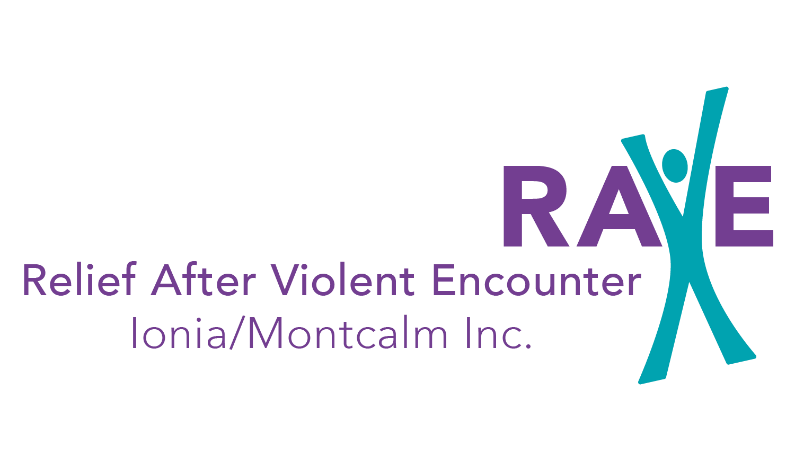 Macaroni, Spaghetti SaucesCanned potatoesCanned fruit“Hamburger Helper”Tuna FishPudding/Jell-OBox CerealMeat (roasts, hamburger, pork chops, Chicken)Canned SoupsApplesauceSugarJuice/Kool-AidBaby ItemsDiapers (all sizes, esp. 3 & 4)Baby WipesNasal Exasperators Thermometers Miscellaneous JournalsSmall Notebooks/Day PlannersScotch TapePermanent Black MarkersDial-A-Ride TokensGas Cards